Congratulations CALA Certified Means Clearly Qualified!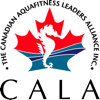 CALA Recertification and Petitioning Guidelines Your CALA membership must be renewed annually.Your membership renewal and recertification are merged to the same date.A reminder notice for your renewal/recertification will be emailed to you.Keep track of your CALA CEC (Continuing Education Credits).Ensure you have at least 8 CECs banked for recertification, every year.  (8 hours of fitness, health, wellness related education)You are able to bank CALA CECs. They do not expire.Guidelines for Earning & Petitioning CECsAttending events offered by CALA including: conferences, specialty courses, clinics, programs, tele-classes and/or workshops is the most common way to earn and bank CECs.You can also petition for CECs: If you have attended an event related to fitness with an organization other than CALA, you can petition for CECs.  Accepting petition CECs is at the discretion of CALA. It is advisable to attend CALA Events in your region, when possible, in order to maintain CALA Certification.The petition fee is $10.00 plus tax per CEC (per hour). Fee is subject to change.Email the completed petition form to cala_aqua@mac.com and include payment details.Note: When you collect more than 8 CECs per year, extra credits are banked in your personal file on the CALA database, to use for future recertification.Name: _____________________________________________________Address: ___________________________________________________City: ________________________Province: _______Postal Code: ___________________Phone #: _______________________	Email: ____________________________________________________Event Title:  ___________________________________________Date: ________________Presenter Name: ____________________________Event Length (hrs/mins): ________ Lecture: _________ Practical: ________MasterCard or Visa or or E-transfer to cala_aqua@mac.comCredit Card #: __________________________________________ Expiry Date: _______Cardholder Signature: ____________________________________________________ # of hours of event: ____________ X $10 + tax (per hr) = $_____________This form must be completed for EACH event.***PLUS include proof of attendance (send a certificate or proof of payment